[2018·淮安]阅读下文，完成题目。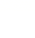 古典诗词与文化自信　(阮直)①上海复旦大学附中的16岁高中生武亦姝经过三轮比拼，击败四期擂主《诗刊》编辑彭敏，最终获得央视《中国诗词大会》年度总冠军。“颜值与才华齐飞”，武亦姝成了众人崇拜的“才女型偶像”。高达11.6亿的收视人次，也让节目的策划者始料未及。②为什么本是小众化的中国古典诗词能够以如此大众化的方式脱颖而出？人们都以为当下的民众不再读书，更别说诵读古典诗词了。央视记者在采访一位观众时，他的回答精彩、准确：“诗词是小众的，但在某些家庭、某个人的心灵岛屿里，诗词却是千山万水，是他们的‘主旋律’。”③每个人成长的历程，都有诗心相伴，都有远方与梦想，这就是所谓的“诗性心灵”。中国古典诗词中的人性温暖、个体真情、细微感悟、形象表达是能穿越千年的，并与当下任何个体的人生、命运发生勾连，并在个体面对生活的焦躁、困惑时给予他们平静与慰藉。【A】④生活清贫不会让我们低头，可面对经典我们只能俯首称臣。对文化的敬畏是因为我们内心永远矗立着一个个文化巨匠与大师，他们的生命与智慧，他们的精神与风范是民族精神的典范。【B】⑤诗心的灵感是个体的，而诗意的审美却是共同的，诗歌意境是古今一脉的文化印记，但是当代诗人的许多作品却不能赋予我们这样的精神给养。从50后、60后到00后，他们的心中都储存着若干首古典诗词。那些脍炙人口的诗句成了他们共同的文化记忆，使他们形成了一致的审美方式。所以，《中国诗词大会》才能让亿万观众回味那些年背过的唐诗宋词，重温那一份深藏心底的古典韵致。⑥诗言志，歌咏言。中国古典文学作品的价值是散文大于小说，诗歌大于散文。古典诗词不仅使中华文明在语言文字上登峰造极，其创造审美的“中国意境”更是中国美学对世界美学的独特贡献。⑦从“窈窕淑女，君子好逑”的纯真质朴，到“路曼曼其修远兮，吾将上下而求索”的初心不改；从“老骥伏枥，志在千里”的壮志豪情，到“心远地自偏”的淡然超脱；从“黄河之水天上来”的大唐豪迈，到“帘卷西风，人比黄花瘦”的婉约自怜……每一个中国人都能从这些隽永、深情的诗词中得到心灵的滋养。⑧重温古典诗词，不是因为经典在凋敝，也不是为了借古抒怀，而是因为这些经典记载着我们民族特有的人文情怀与精神世界，是我们民族审美方式的独特表达，是中华儿女心灵永不荒芜的执着追求，是我们走向复兴的精神支撑。⑨北京师范大学文学院教授康震在评价古典诗词时讲道：我们更加坚定了一个信念和事实，那就是中华民族的优秀传统文化，依然牢牢地扎根在民间，这就是中华民族文化自信力的重要来源。⑩诗歌书写内心，改变需要行动，我们的生活，不仅取决于我们的心态，更有赖于我们的作为。(选自《2017中国杂文年选》，有删改)1．阅读全文，概括古典诗词对于个人成长的意义。(每点不得超过10个字)(5分)________________________________________________________________________________________________________________________________________________________________________________________________________________________2．第②段加点处“大众化的方式”指什么？(2分)________________________________________________________________________________________________________________________________________________________________________________________________________________________3．下面的材料，你觉得放在文中A、B两处中的哪一处更恰当？请简要说明理由。(4分)65岁，只上过四年学的农民王海军，一边摆摊修车，一边和众人“推敲”诗词语句。只要别人改得好，他就请对方喝一瓶啤酒。诗词大会上，他即兴赋诗；节目动情处，他潸然泪下。________________________________________________________________________________________________________________________________________________________________________________________________________________________________________________________________________________________________4．第⑨段引述康震教授的话有何作用？(6分)________________________________________________________________________________________________________________________________________________________________________________________________________________________________________________________________________________________________考点解读与答案详析1．[解析] 本题考查对文本的信息筛选能力。从文章第③段中的“在个体面对生活的焦躁、困惑时给予他们平静与慰藉”，第④段中的“他们的生命与智慧，他们的精神与风范是民族精神的典范”，第⑤段中的“使他们形成了一致的审美方式”“重温那一份深藏心底的古典韵致”，以及第⑦段中的“从这些隽永、深情的诗词中得到心灵的滋养”提炼答案。[答案] 给予平静与慰藉；提供民族精神典范(智慧风范等)；帮助形成一致审美方式；帮助获得古典韵致；给予心灵滋养。2．[解析] 本题考查对重点词语的理解能力。联系文本①②段我们可以得知，写的是中国诗词大会受大众喜爱。[答案] 央视面向大众举办《中国诗词大会》这个节目。3．[解析] 本题考查辨析观点与事例间的关系的能力。首先明确材料的内容：只上过四年学的农民王海军，热爱诗词，并有不错的成就。而第③段的中心句是“每个人成长的历程，都有诗心相伴，都有远方与梦想，这就是所谓的‘诗性心灵’”，所以应该放在这里。[答案] 放在A处。理由：(示例一)从观点与材料的关系看，第③段讲“每个人成长的历程，都有诗心相伴，都有远方与梦想”；而材料写的是王海军个体对诗词的热爱。材料证明了观点，所以放在A处比较合适。(示例二)从句群内部逻辑看，第③段最后一句中的“慰藉”与材料中的“潸然泪下”相互呼应。(示例三)从人称指代看，第③段最后一句“给予他们平静与慰藉”中的“他们”指的是读书的个体，而第④段中的“他们”指的是文学巨匠与大师，材料中的王海军是个体。4．[解析] 本题考查引用的作用。引用康震的话肯定了传统文化的重要性，并强调了传统文化是民族自信力的重要来源。这样的议论语句出现在文章的将要结尾处，是对全文的总结；再者这一观点又照应了文章的标题；康震是教授，用他的话证明论点，增强了说服力。[答案] 内容上，借康震的话总结观点(升华主题)：古典诗词是中华民族的优秀传统文化，传统文化是中华民族文化自信力的重要来源。结构上，回答了第②段的问题，照应标题。表达效果上，引用名人的话，有权威性，增强说服力。